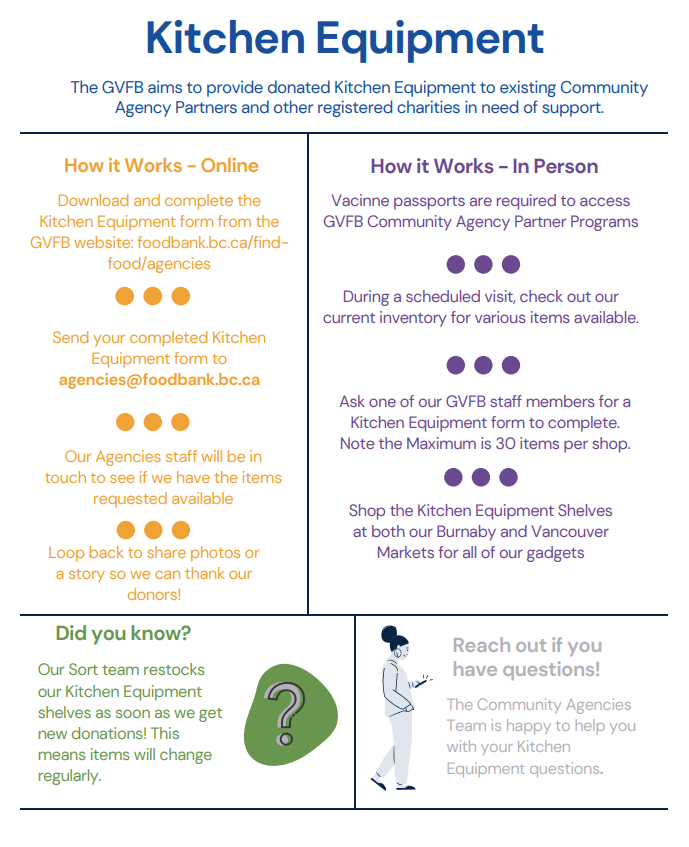 Kitchen Equipment FormGeneral InformationOrganization Name:Organization Name:Agency Code (GVFB completes):Agency Code (GVFB completes):Agency Code (GVFB completes):Agency Code (GVFB completes):Contact Name:Phone Number:Phone Number:Method of distributionMethod of distributionMethod of distributionDate: Equipment ProvidedEquipment ProvidedEquipment ProvidedEquipment ProvidedEquipment ProvidedEquipment ProvidedEquipment ProvidedEquipment ProvidedEquipment Provided GVFB Completes GVFB CompletesItem DescriptionItem DescriptionItem DescriptionItem DescriptionQuantity	QuantityPLEASE NOTE: There is a maximum of 30 items total per orderTotalPLEASE NOTE: There is a maximum of 30 items total per orderTotalPLEASE NOTE: There is a maximum of 30 items total per orderTotalPLEASE NOTE: There is a maximum of 30 items total per orderTotalPLEASE NOTE: There is a maximum of 30 items total per orderTotal